Appendix Survey Page 1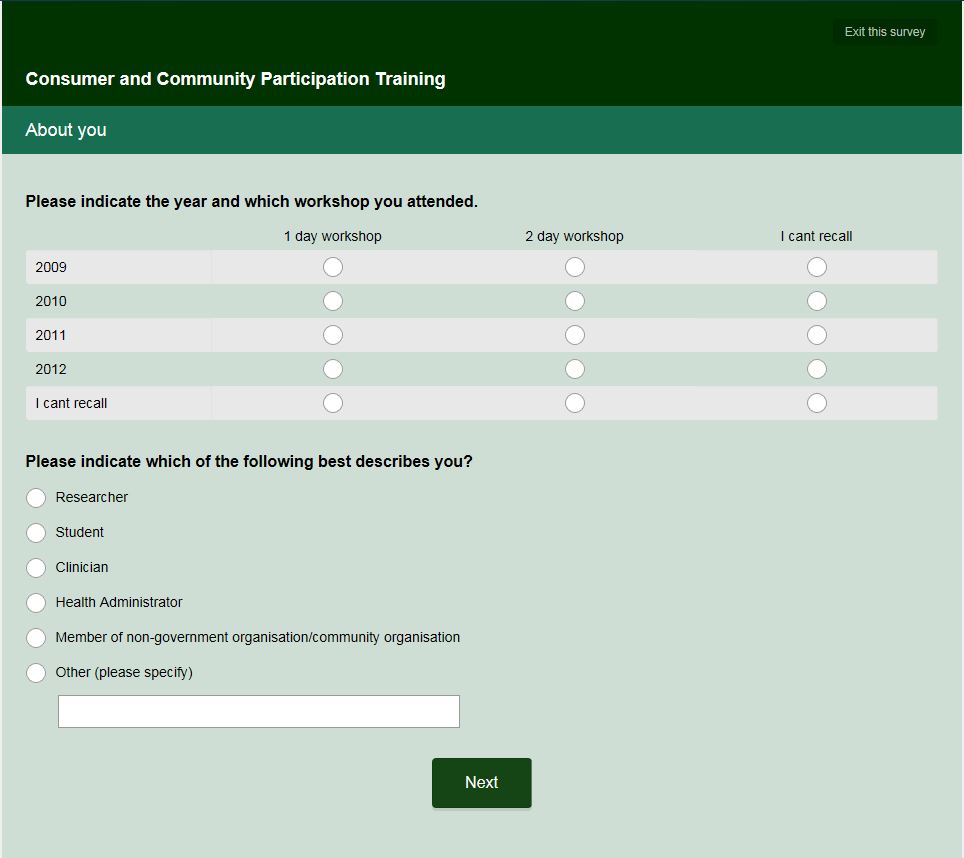 Page 2. Part 1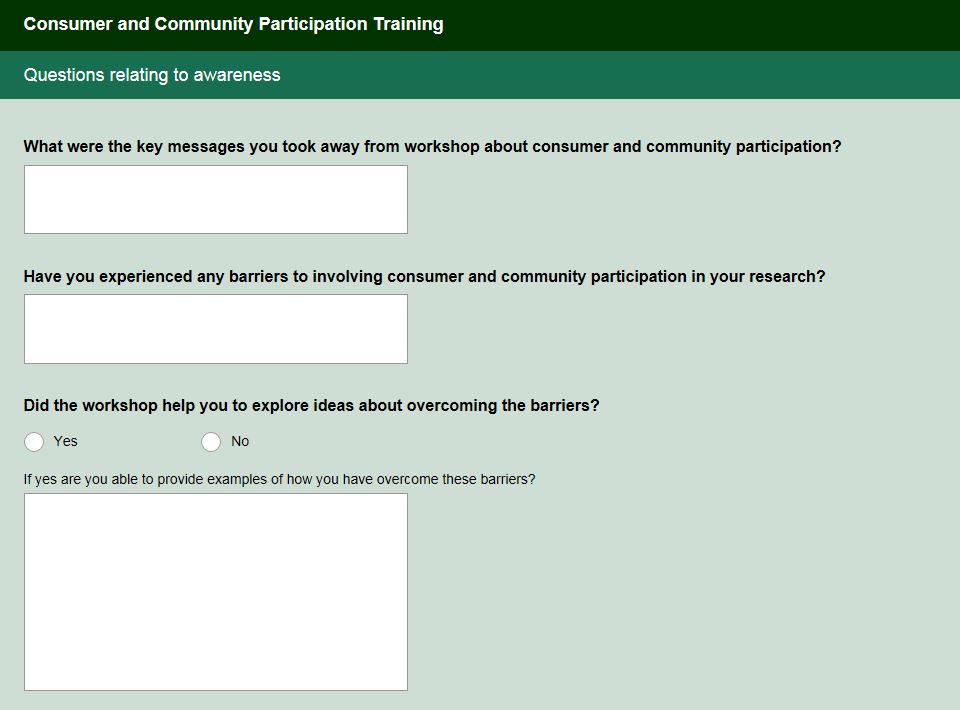 Page 2. Part 2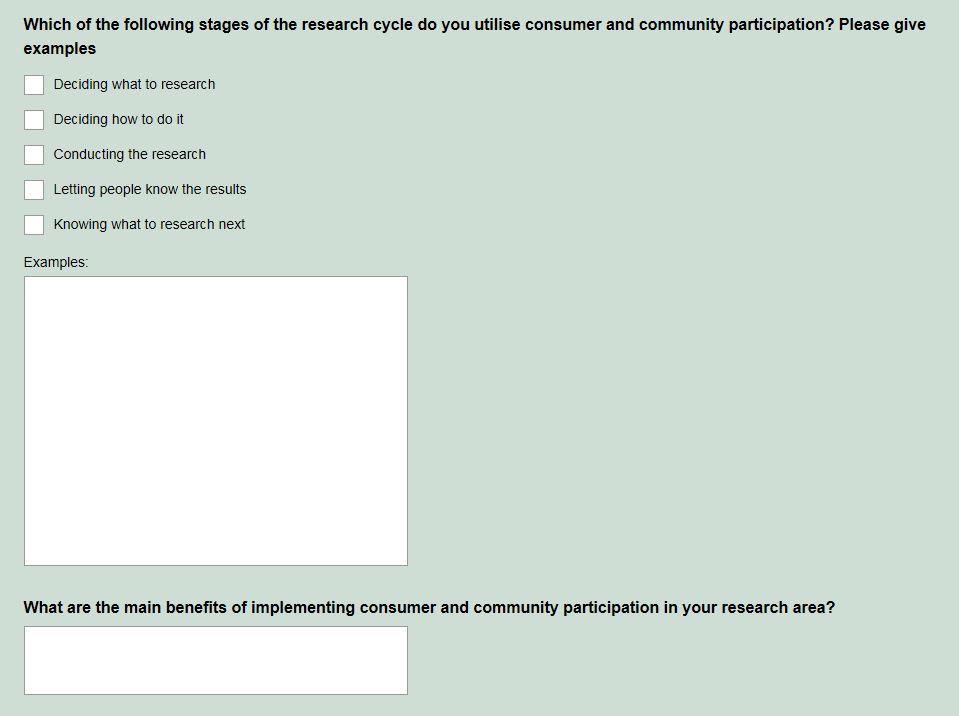 Page 3.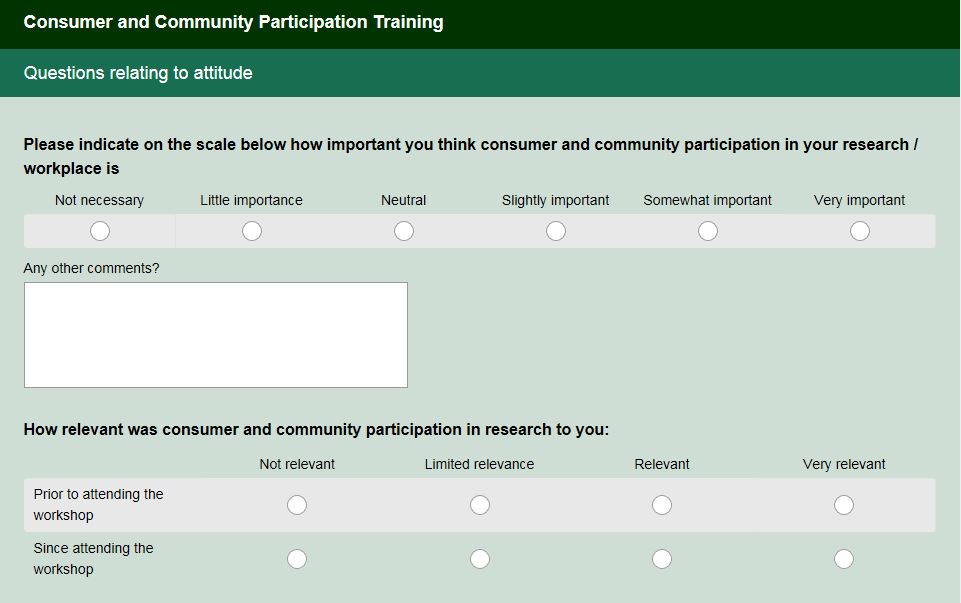 Page 4. 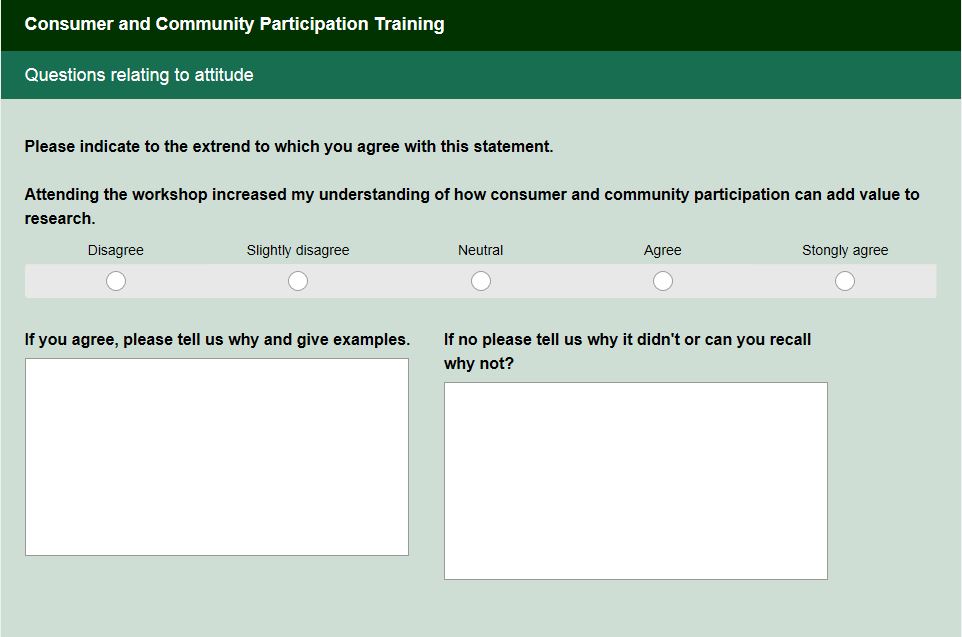 Page 5. Part 1.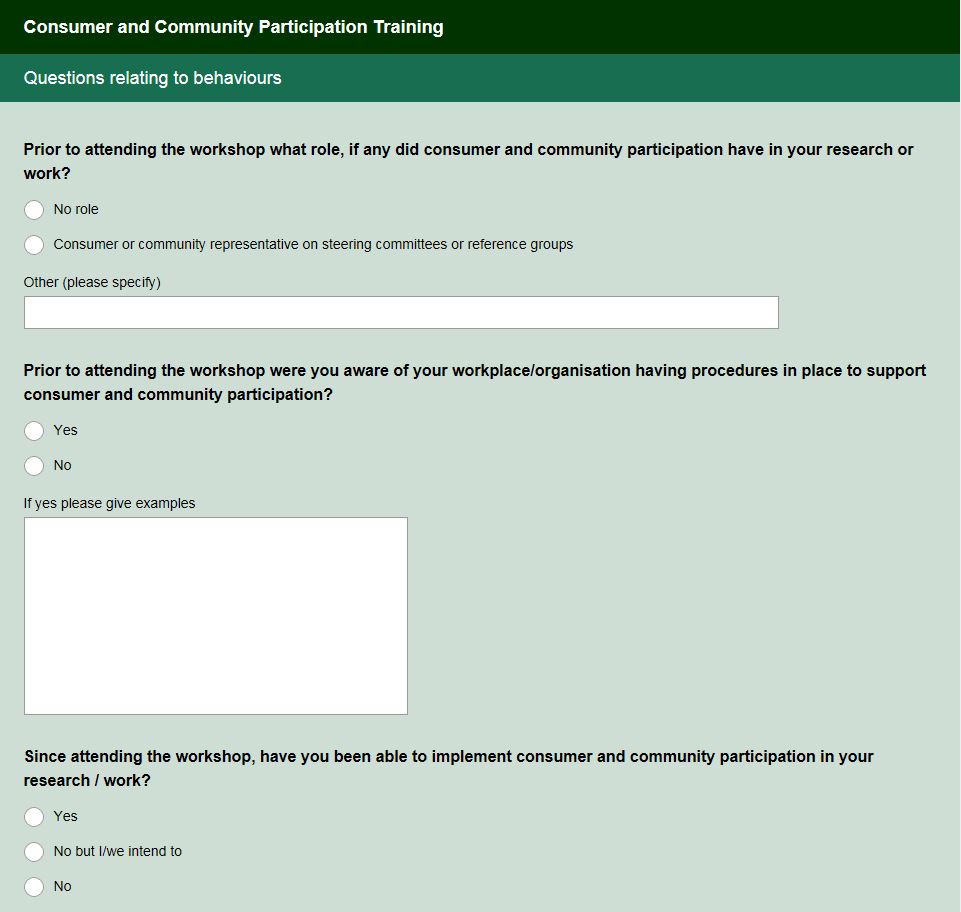 Page 5. Part 2.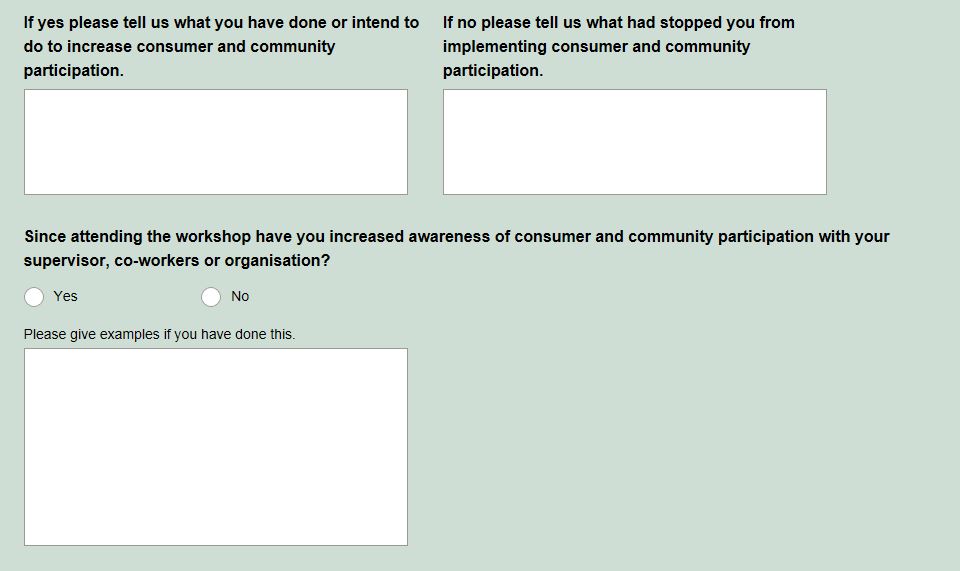 Page 6. 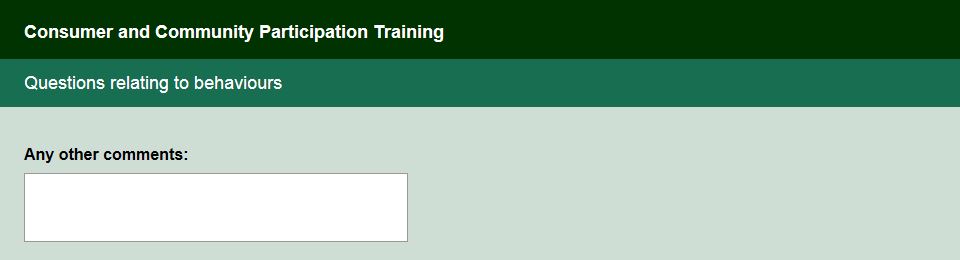 Page 7.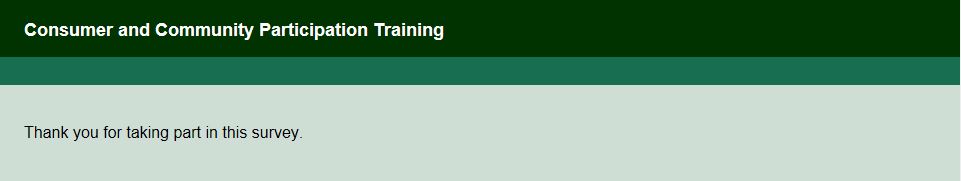 